Beantwoord nu de volgende vragen.Bespreek deze antwoorden weer klassikaal.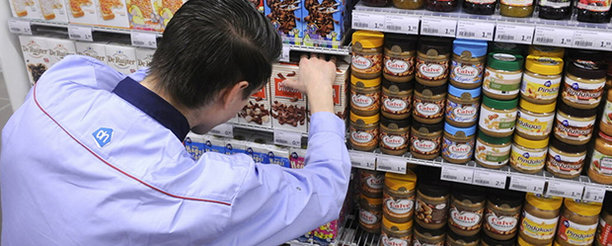 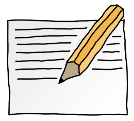 OPDRACHT 5.3: (Bij)baanVind je het bij een bijbaan belangrijk dat het gezellig en leuk is, of doe je het vooral om wat extra geld te verdienen?Zou je later bij een echte baan dezelfde keuze maken? Waarom?Heb je het gevoel dat je nog veel moet leren, of zou je gelijk aan het werk kunnen?Kijk je bij het kiezen van een opleiding naar hoe groot de kans is om werk te vinden in die richting, of speelt dat geen rol?Vind je het belangrijk om veel geld te gaan verdienen? En waarom?